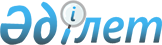 Қазақстан Республикасының Денсаулық сақтау министрлігінің кейбір мәселелері туралыҚазақстан Республикасы Үкіметінің 2023 жылғы 14 шiлдедегi № 573 қаулысы.
      "Мемлекеттік мүлік туралы" Қазақстан Республикасының Заңы 11-бабының 4) тармақшасына сәйкес Қазақстан Республикасының Үкіметі ҚАУЛЫ ЕТЕДІ:
      1. Осы қаулыға қосымшаға сәйкес республикалық мемлекеттік мекемелер – Қазақстан Республикасы Денсаулық сақтау министрлігінің Санитариялық-эпидемиологиялық бақылау комитетінің обаға қарсы күрес станциялары құрылсын.
      2. Қазақстан Республикасы Денсаулық сақтау министрлігінің Санитариялық-эпидемиологиялық бақылау комитеті осы қаулының 1-тармағында көрсетілген мемлекеттік заңды тұлғаларға қатысты мемлекеттік басқарудың тиісті саласына (аясына) басшылық ету жөніндегі уәкілетті орган болып айқындалсын.
      3. Осы қаулының 1-тармағында көрсетілген республикалық мемлекеттік мекемелерді қаржыландыру республикалық бюджетте Қазақстан Республикасының Денсаулық сақтау министрлігін ұстауға көзделген қаражат есебінен және оның шегінде жүзеге асырылады деп белгіленсін.
      4. "Қазақстан Республикасы Денсаулық сақтау және Ұлттық экономика министрлiктерінің кейбiр мәселелерi туралы" Қазақстан Республикасы Үкіметінің 2017 жылғы 17 ақпандағы № 71 қаулысына мынандай өзгеріс пен толықтыру енгізілсін:
      көрсетілген қаулымен бекітілген Қазақстан Республикасының Денсаулық сақтау министрлігі туралы ережеде:
      Министрліктің қарамағындағы ұйымдардың тізбесі мынадай мазмұндағы 30-тармақпен толықтырылсын:
      "30. Қазақстан Республикасы Денсаулық сақтау министрлігінің "Қоғамдық денсаулық сақтау ұлттық орталығы" шаруашылық жүргізу құқығындағы республикалық мемлекеттік кәсіпорны.";
      Қазақстан Республикасы Денсаулық сақтау министрлігінің Санитариялық-эпидемиологиялық бақылау комитетінің аумақтық бөлімшелері – мемлекеттік кәсіпорындардың және мемлекеттік мекемелердің тізбесінде:
      260-тармақ алып тасталсын;
      мынадай мазмұндағы 261, 262, 263, 264, 265, 266, 267, 268 және 269-тармақтармен толықтырылсын:
      "261. Қазақстан Республикасының Денсаулық сақтау министрлігі Санитариялық-эпидемиологиялық бақылау комитетінің "Ақтөбе обаға қарсы күрес станциясы" республикалық мемлекеттік мекемесі.
      262. Қазақстан Республикасының Денсаулық сақтау министрлігі Санитариялық-эпидемиологиялық бақылау комитетінің "Арал теңізі обаға қарсы күрес станциясы" республикалық мемлекеттік мекемесі.
      263. Қазақстан Республикасының Денсаулық сақтау министрлігі Санитариялық-эпидемиологиялық бақылау комитетінің "Атырау обаға қарсы күрес станциясы" республикалық мемлекеттік мекемесі.
      264. Қазақстан Республикасының Денсаулық сақтау министрлігі Санитариялық-эпидемиологиялық бақылау комитетінің "Жамбыл обаға қарсы күрес станциясы" республикалық мемлекеттік мекемесі.
      265. Қазақстан Республикасының Денсаулық сақтау министрлігі Санитариялық-эпидемиологиялық бақылау комитетінің "Қызылорда обаға қарсы күрес станциясы" республикалық мемлекеттік мекемесі.
      266. Қазақстан Республикасының Денсаулық сақтау министрлігі Санитариялық-эпидемиологиялық бақылау комитетінің "Маңғыстау обаға қарсы күрес станциясы" республикалық мемлекеттік мекемесі.
      267. Қазақстан Республикасының Денсаулық сақтау министрлігі Санитариялық-эпидемиологиялық бақылау комитетінің "Талдықорған обаға қарсы күрес станциясы" республикалық мемлекеттік мекемесі.
      268. Қазақстан Республикасының Денсаулық сақтау министрлігі Санитариялық-эпидемиологиялық бақылау комитетінің "Орал обаға қарсы күрес станциясы" республикалық мемлекеттік мекемесі.
      269. Қазақстан Республикасының Денсаулық сақтау министрлігі Санитариялық-эпидемиологиялық бақылау комитетінің "Шымкент обаға қарсы күрес станциясы" республикалық мемлекеттік мекемесі.".
      5. Қазақстан Республикасының Денсаулық сақтау министрлігі осы қаулыдан туындайтын қажетті шараларды қабылдасын.
      6. Осы қаулы қол қойылған күнінен бастап қолданысқа енгізіледі. Құрылатын республикалық мемлекеттік мекемелер – Қазақстан Республикасының Денсаулық сақтау министрлігі Санитариялық-эпидемиологиялық бақылау комитетінің обаға қарсы күрес станцияларының тізбесі
      1. Қазақстан Республикасының Денсаулық сақтау министрлігі Санитариялық-эпидемиологиялық бақылау комитетінің "Ақтөбе обаға қарсы күрес станциясы" республикалық мемлекеттік мекемесі.
      2. Қазақстан Республикасының Денсаулық сақтау министрлігі Санитариялық-эпидемиологиялық бақылау комитетінің "Арал теңізі обаға қарсы күрес станциясы" республикалық мемлекеттік мекемесі.
      3. Қазақстан Республикасының Денсаулық сақтау министрлігі Санитариялық-эпидемиологиялық бақылау комитетінің "Атырау обаға қарсы күрес станциясы" республикалық мемлекеттік мекемесі.
      4. Қазақстан Республикасының Денсаулық сақтау министрлігі Санитариялық-эпидемиологиялық бақылау комитетінің "Жамбыл обаға қарсы күрес станциясы" республикалық мемлекеттік мекемесі.
      5. Қазақстан Республикасының Денсаулық сақтау министрлігі Санитариялық-эпидемиологиялық бақылау комитетінің "Қызылорда обаға қарсы күрес станциясы" республикалық мемлекеттік мекемесі.
      6. Қазақстан Республикасының Денсаулық сақтау министрлігі Санитариялық-эпидемиологиялық бақылау комитетінің "Маңғыстау обаға қарсы күрес станциясы" республикалық мемлекеттік мекемесі.
      7. Қазақстан Республикасының Денсаулық сақтау министрлігі Санитариялық-эпидемиологиялық бақылау комитетінің "Талдықорған обаға қарсы күрес станциясы" республикалық мемлекеттік мекемесі.
      8. Қазақстан Республикасының Денсаулық сақтау министрлігі Санитариялық-эпидемиологиялық бақылау комитетінің "Орал обаға қарсы күрес станциясы" республикалық мемлекеттік мекемесі.
      9. Қазақстан Республикасының Денсаулық сақтау министрлігі Санитариялық-эпидемиологиялық бақылау комитетінің "Шымкент обаға қарсы күрес станциясы" республикалық мемлекеттік мекемесі.
					© 2012. Қазақстан Республикасы Әділет министрлігінің «Қазақстан Республикасының Заңнама және құқықтық ақпарат институты» ШЖҚ РМК
				
      Қазақстан РеспубликасыныңПремьер-Министрі 

Ә. Смайылов
Қазақстан Республикасы
Үкіметінің
2023 жылы 14 шілдедегі
№ 573 қаулысына
қосымша